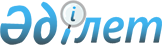 О внесении изменений в постановление Правительства Республики Казахстан от 7 декабря 2012 года № 1563 "Об утверждении натуральных норм обеспечения государственных ветеринарных организаций, созданных местными исполнительными органами"
					
			Утративший силу
			
			
		
					Постановление Правительства Республики Казахстан от 25 сентября 2014 года № 1022. Утратило силу постановлением Правительства Республики Казахстан от 23 июля 2015 года № 567

      Сноска. Утратило силу постановлением Правительства РК от 23.07.2015 № 567 (вводится в действие со дня его первого официального опубликования).      Правительство Республики Казахстан ПОСТАНОВЛЯЕТ:



      1. Внести в постановление Правительства Республики Казахстан от 7 декабря 2012 года № 1563 «Об утверждении натуральных норм обеспечения государственных ветеринарных организаций, созданных местными исполнительными органами» (CAПП Республики Казахстан, 2013 г., № 3, ст. 46) следующие изменения:



      в натуральных нормах обеспечения государственных ветеринарных организаций, созданных местными исполнительными органами, утвержденных указанным постановлением:



      строку, порядковый номер 23, изложить в следующей редакции:

      «                                                                »;



      строку, порядковый номер 51, изложить в следующей редакции:

      «                                                                »;



      строку, порядковый номер 53, изложить в следующей редакции: 

      «                                                                  »;



      строку, порядковый номер 54, исключить.



      2. Настоящее постановление вводится в действие по истечении десяти календарных дней после дня его первого официального опубликования.      Премьер-Министр

      Республики Казахстан                       К. МАСИМОВ
					© 2012. РГП на ПХВ «Институт законодательства и правовой информации Республики Казахстан» Министерства юстиции Республики Казахстан
				23.Автомашина, установка дезинфекционная (емкость 500–600 литров)Единица1051.Устройство для сжигания трупов животных и биологических материалов (стационарные и/или передвижные и/или передвижные на шасси высокопроходимой автомашины с гидравлическим погрузчиком)единица11 (по потребности)53.Техника для перевозки скота (автоскотовоз, прицеп) единицаединица11 (по потребности)